Уважаемые Родители!!!                                                      Вам необходимо прикрепить свой профиль «Портала государственных услуг Российской Федерации» к «Сетевому городу» для этого необходимо зайти на сайт edu-74.ruНажать среднюю кнопку «Электронный дневник / журнал»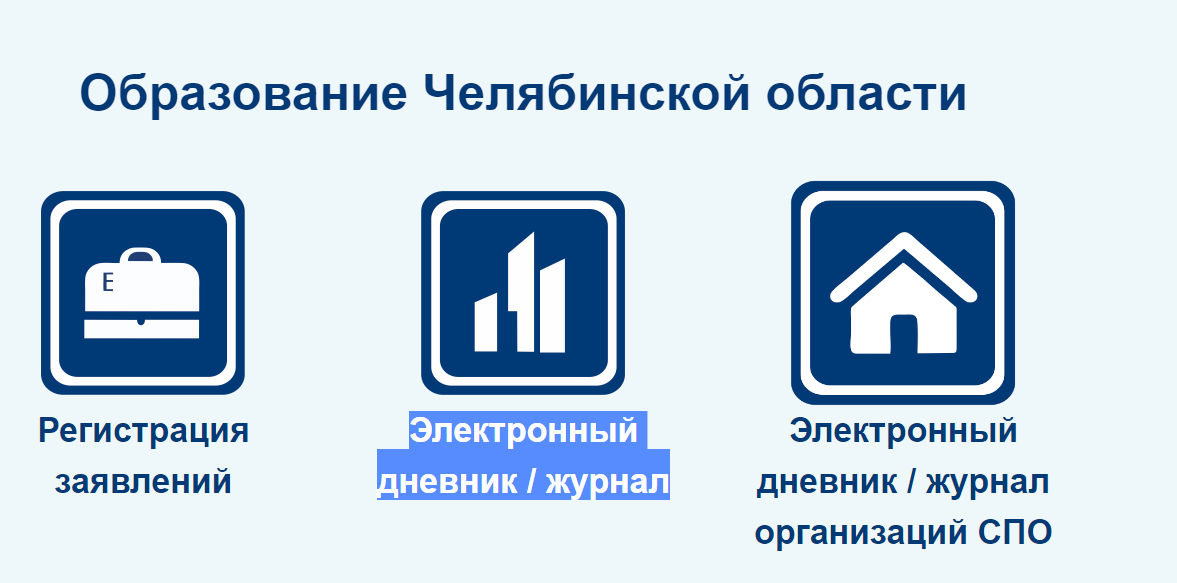 Ввести свой логин и пароль от Портала государственных услуг                                    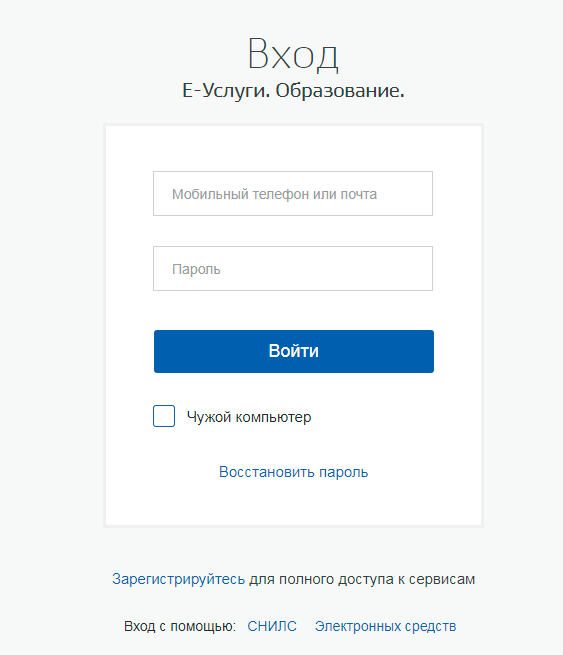 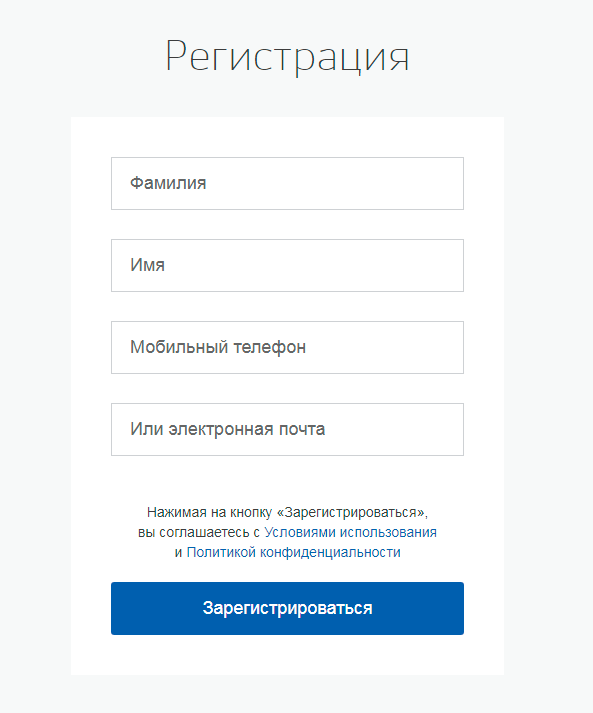 Если вы не зарегистрированы на данном портале, нажать кнопку «Зарегистрируйтесь» и пройти процедуру регистрации.